Publicado en  el 23/06/2014 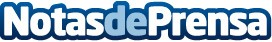 Gobierno de La Rioja y Ayuntamiento de Logroño se benefician de la compra conjunta de combustible para sus flotas de vehículosLos 540 vehículos de ambas instituciones pagarán 1,17 euros por litro de gasóleo A y 1,34 euros por litro de gasolina 98Datos de contacto:Nota de prensa publicada en: https://www.notasdeprensa.es/gobierno-de-la-rioja-y-ayuntamiento-de-logrono_1 Categorias: La Rioja http://www.notasdeprensa.es